Groupwork II  The following problems are taken from a precalculus final exam at the University of Michigan.Problem 1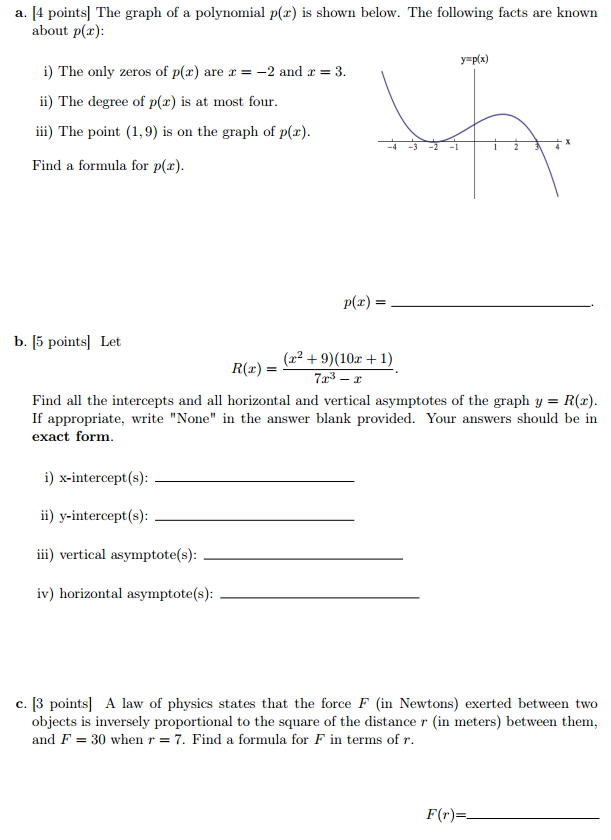 Problem 2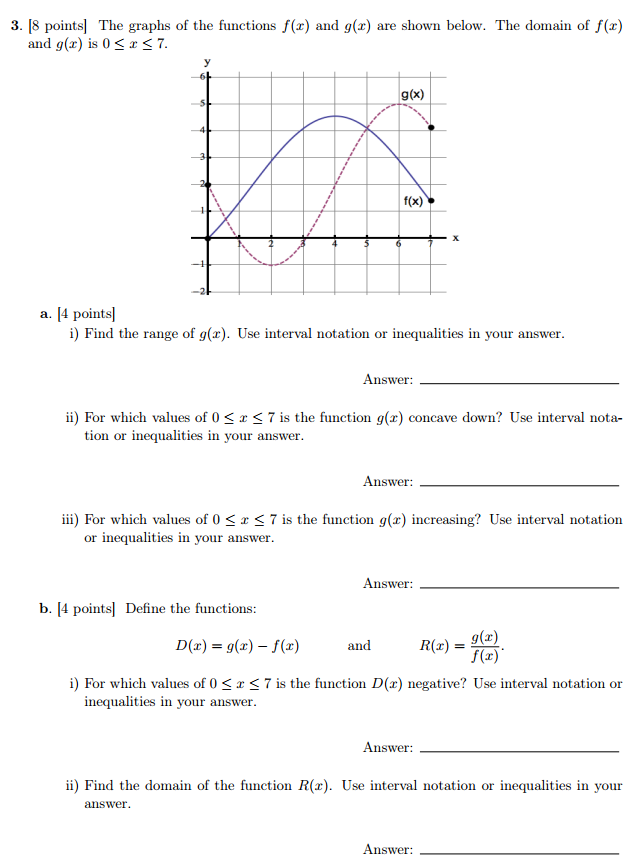 Problem 3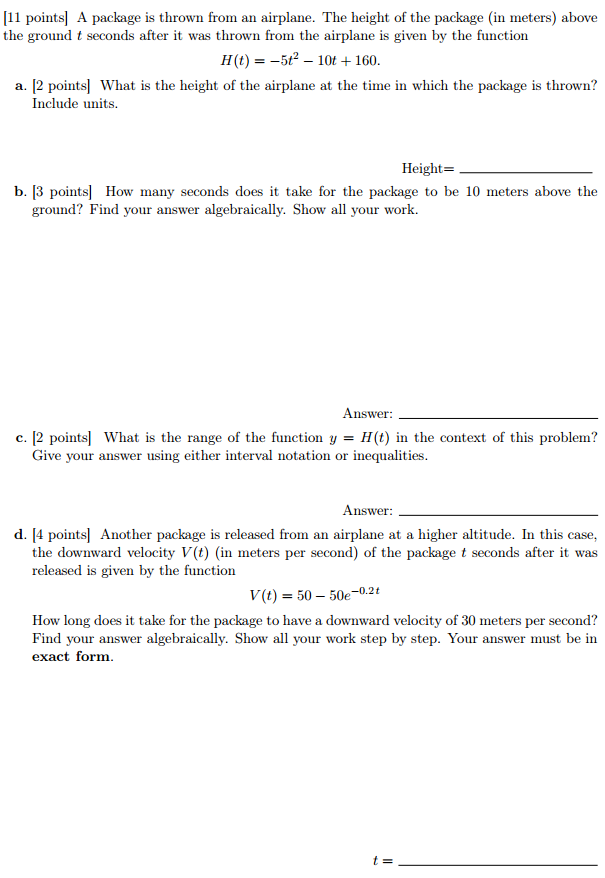 